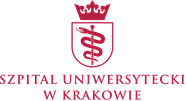 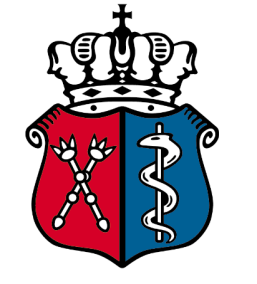 			  Kraków 08.04.2024Opis Przedmiotu ZamówieniaWykonywanie  usługi konserwacji, napraw i przeglądów okresowych, oraz utrzymanie w stałej sprawności technicznej i zapewnienie bezpiecznej eksploatacji Systemu Dekontaminacji  Ścieków Radioaktywnych produkcji firmy VF NUCLEAR który składa się  z pięciu zbiorników retencyjnych wraz instalacjami, automatyką i oprogramowaniem.Program komputerowy, zasilacz UPS oraz urządzenie rozdrabniająco podnoszące firmy KSB w chwili obecnej do marca 2025 r  podlega gwarancji. W przypadku awarii w tym obszarze w czasie trwania, umowy wykonawca zobowiązany jest do kontaktu z gwarantem.Wykonywanie usługi polegać będzie na:Przeprowadzaniu przeglądu okresowego zgodnym z wykazem elementów instalacji DTR które wymagają przeglądu nie później niż 12 miesięcy od ostatniego przeglądu( marzec 2025)Wykonywanie bieżących czynności konserwacyjnych.Wykonywanie usług polegających na usuwaniu awarii, obsłudze informatycznej online i wymianie części. Wymiana części i podzespołów niezbędnych do usunięcia awarii będzie rozliczana osobno po przedstawieniu przez Wykonawcę kosztorysu i zatwierdzeniu go przez Zmawiającego. Wykaz elementów instalacji które wymagają przeglądu okresowego jeden raz w rokuWymagania związane z realizacją prac.Prace konserwacyjne przewidziane umową winny być prowadzone w oparciu o dokumentację DTR konkretnych urządzeń oraz Instrukcji Eksploatacji Obiektu  stanowiące integralną część dokumentacji powykonawczej dotyczącej przedmiotu zamówienia, zgodnie z zaleceniami producenta i/lub dostawcy systemów, wyrobów, urządzeń i wyposażenia.Nadzór nad pracami realizowanymi przez Wykonawcę sprawować będzie osoby wyznaczone przez Zamawiającego i wskazana w umowie.Prace przewidziane w umowie będą wykonywać osoby posiadające niezbędną wiedzę i uprawnienia wymagane polskimi przepisami do prac będących przedmiotem niniejszego postępowania.Wykonawca dysponuje pracownikami:posiadającymi ważne zaświadczenie lekarskie o braku przeciwwskazań zdrowotnych do pracy na wysokości powyżej 3 m, zgodne z rozporządzeniem Ministra Zdrowia i Opieki Społecznej z dnia 30 maja 1996 r. w sprawie przeprowadzania badań lekarskich pracowników, zakresu profilaktycznej opieki zdrowotnej nad pracownikami oraz orzeczeń lekarskich wydawanych do celów przewidzianych w Kodeksie pracy. Oraz przy materiałach radioaktywnych Dziennik Ustaw Rzeczpospolitej Polskiej Warszawa dnia 21 grudnia 2020r Rozporządzenie Rady Ministrów 30 listopada 2020 r W sprawie ochrony przed promieniowaniem jonizującym pracowników zewnętrznych narażonych podczas pracy na terenie kontrolowanym lub nadzorowanym.Wykonawca zaopatrzy członków zespołu roboczego w środki ochrony osobistej zgodne z przepisami BHP, oraz wymogami wykonywania prac na terenie kontrolowanym lub monitorowanym zgodnie z Dziennikiem Ustaw Rzeczpospolitej Polskiej Warszawa dnia 21 grudnia 2020r Rozporządzenie Rady Ministrów 30 listopada 2020 r.Wykonawca zobowiązany jest do zapoznania się i przeanalizowania treści załączników udostępnionych przez Szpital Uniwersytecki w Krakowie na oficjalnej stronie Szpitala Uniwersyteckiego: https://www.su.krakow.pl/ w zakładce „Strefa kontrahenta” -  „Zasady funkcjonowania”, a to: „Podstawowe zasady obowiązujące Wykonawców na terenie Szpitala Uniwersyteckiego w Krakowie” oraz „Podstawowe zasady związane z bezpieczeństwem informacji obowiązujące Dostawców (Wykonawców) na terenie Szpitala Uniwersyteckiego w Krakowie”.Wykonawca zapewni dyżur telefoniczny i obsługę informatyczną online od poniedziałku do piątku w godzinach  8:00 – 16:00W przypadku awarii, Systemu Dekontaminacji. Wykonawca powinien przystąpić do jej usuwania i zabezpieczania miejsca awarii w sposób zapewniający minimalizację jej skutków. Czas podjęcia działań naprawczych przez wykonawcę do siedmiu dni od momentu zgłoszenia (telefon, e-mail).Wykonawca prowadzić będzie niezbędną dokumentację prac konserwacyjnych. Każda wykonana czynność powinna być udokumentowana. Nieudokumentowana czynność traktowana jest jako niewykonana.Wykonawca będzie zobowiązany do prowadzenia:Rejestru zgłoszonych wad wraz z terminami zgłoszenia i naprawy, opisem wady, jej przyczyny i sposobem naprawy oraz numerem protokołu odbioru naprawy.Rejestru przeprowadzonych czynności serwisowych w zakresie serwisu fabrycznego, przeglądów urządzeń i materiałów oraz robót i prac wraz z przedstawieniem wyników przeglądów i wskazaniem konkretnego zakresu urządzeń i materiałów oraz robót i prac.Rejestru wymienionych materiałów eksploatacyjnych, oraz części które uległy awarii ze wskazaniem lokalizacji.Wykonawca jest zobowiązany, na każde wezwanie Zamawiającego, do sporządzania kosztorysów dla prac naprawczych, remontowych, modernizacyjnych lub inwestycyjnych w obszarze Systemu Dekontaminacji  Ścieków Radioaktywnych Wykonawca zobowiązany jest dostarczyć do Szpitala Uniwersyteckiego prawidłowo wypełnione protokoły:Wykonania prac serwisowych.Wykonania przeglądów okresowych.Po wykonywanie usługi polegającej na usuwaniu awarii.Wszystkie dokumenty oraz komunikacja powinna odbywać się w języku polskim 13.  Zobowiązania Szpitala Uniwersyteckiego.Szpital Uniwersytecki zapewni Wykonawcy dostęp do Systemu Dekontaminacji Ścieków Radioaktywnych. Nadzór nad pracami realizowanymi przez Wykonawcę sprawować będzie osoby wyznaczone przez Zamawiającego i wskazana w umowie.Szpital Uniwersytecki zobowiązuje się do udostępnienia na czas wszystkich prac konserwacyjnych i  naprawczych pomieszczenia dla pracowników  Wykonawcy poza terenem kontrolowanym lub monitorowanym.Szpital Uniwersytecki udostępni  Wykonawcy  zdalny dostęp do systemu informatycznego w celu wglądu w oprogramowanie systemu i przeprowadzenie koniecznych  prac.Szpital Uniwersytecki zobowiązuje się powiadamiać Wykonawcę o każdej znanej awarii     Systemu Dekontaminacji Ścieków Radioaktywnych. Szpital udostępni dokumentację techniczną systemu        Szpital udostępni dane kontaktowe do gwaranta systemu komputerowego, urządzenia UPS oraz urządzenia rozdrabniająco podnoszącego MINICOMPACTA wraz z osprzętem zgodnymi z kartami gwarancyjnymi.Postanowienia wspólne.Protokolarne przekazanie systemów objętych usługą nastąpi najpóźniej w przeddzień rozpoczęcia wykonywania usługi w obecności upoważnionych pracowników stron umowy.Po zakończeniu okresu obowiązywania Umowy Wykonawca zobowiązany jest do protokolarnego przekazania sprawnego technicznie systemu nie później niż w ostatnim dniu obowiązywania Umowy.Faktura za wykonywaną usługę za dany miesiąc ma być dostarczona Szpitalowi Uniwersyteckiemu nie później niż do 10 dnia następnego miesiąca.Okres obowiązywania umowy.Niniejsza umowa zostanie zawarta na okres  12 miesięcy od dnia zawarcia umowy.Każdej ze stron będzie przysługuje prawo rozwiązania niniejszej umowy pisemnie z zachowaniem 3 miesięcznego okresu wypowiedzenia, ze skutkiem na piętnasty lub ostatni dzień miesiąca kalendarzowego.Zapłata za wykonaną usługęZa prawidłowo wykonany przedmiot umowy dotyczącej „Świadczenie usługi konserwacji, napraw i przeglądów okresowych, oraz utrzymanie w stałej sprawności technicznej i zapewnieniu bezpiecznej eksploatacji Systemu Dekontaminacji  Ścieków Radioaktywnych” Wykonawcy będzie przysługiwało wynagrodzenie miesięczne będące 1/12 kwoty całościowej wynikającą z oferty Wykonawcy.        Należność za wykonane usługi nastąpi w formie polecenia przelewu na konto wskazane na   fakturze w terminie 30 dni licząc od daty wpływu faktury do siedziby Szpitala Uniwersyteckiego w Krakowie (Szpital Uniwersytecki dopuszcza możliwość otrzymania od Wykonawcy w/w dokumentu w formie elektronicznej).                     Sporządzający:			                    Kierownik Działu:                 ……………………..………………..			…………………………………………..	      Podpis i pieczątka				         Podpis i pieczątka	